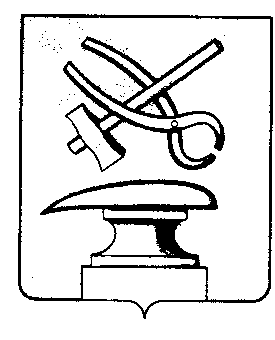 РОССИЙСКАЯ ФЕДЕРАЦИЯПЕНЗЕНСКАЯ ОБЛАСТЬСОБРАНИЕ ПРЕДСТАВИТЕЛЕЙ  ГОРОДА КУЗНЕЦКАРЕШЕНИЕО внесении изменения в Положение о бюджетном устройстве и бюджетном процессе в городе Кузнецке Пензенской области, утвержденном решением Собрания представителей города Кузнецка от 27.10.2011 № 108-45/5Принято Собранием представителей города Кузнецка 27 января 2022 годаВ соответствии с пунктом 5 статьи 170.1 Бюджетного кодекса Российской Федерации, Собрание представителей города Кузнецка решило:1. Внести в Положение о бюджетном устройстве и бюджетном процессе в городе Кузнецке Пензенской области, утвержденном решением Собрания представителей города Кузнецка от 27.10.2011 № 108-45/5 (далее – Положение) следующее изменение:1.1. В пункте 4 статьи 14-1 слова «Проект бюджетного прогноза (проект изменений бюджетного прогноза)» заменить словами «Бюджетный прогноз (проект бюджетного прогноза, проект изменений бюджетного прогноза)».2. Настоящее решение вступает в силу после официального опубликования.3. Опубликовать настоящее решение в Вестнике Собрания представителей города Кузнецка.  Глава города Кузнецка                                                                               С.И. Лаптев27.01.2022 № 3-30/7